Southend FoodbankThis week the foodbank are running low on: Tinned rice pudding, tinned custard, tinned vegetables, tinned potatoes and packet mash, tinned tomatoes, fruit squash. Thank you for your continued support.Donations to WesleyFor weekly envelopes contact Heather Swain, hmswainma@aol.com. For bank standing orders contact Tina Gowers, TinaGowers@sky.com. Thank you so much for all you are able to giveAn evening with singer NOEL RICHARDS @Rayleigh Methodist7pm Sunday 25th February 2018Tickets£5 from Rev Steve Watts email: revswatts@btopenworld.comURGENT IS THIS YOU! Cooks and Breakfast Staff Required for the Night Shelter. If you would be able to give time from 6.30am - 9am on a Sunday morning to cook breakfast; serve, clear up afterwards the Night Shelter would like to hear from you. Please contact Jo Galley  Mission Is....10am - 12noon Saturday 10th February 2018  MethodistCome and play Mission Is, an interesting card game that gets you thinking about church mission in a whole new way. For more information contact Pam Smith on 01702 557702 or email: psmithp148@aol.comWesley Methodist Church Elm Road, Leigh-on-Sea, , 
Website: www.wesleymethodist.org.ukFacebook: 
Twitter: @leighwesleyMC
Minister: Rev. Julia Monaghan. Phone: 01702 483827
Children and Youth Worker: Jonathan Logan. Phone: 07852 905742Older People’s Worker: Julie Peek. Phone:  01702 479804 Lettings Coordinator:AlanSeverne, lettings@wesleymethodist.org.k 01702711851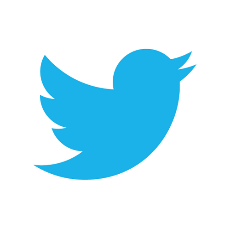 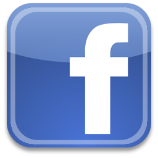 Notices: Trudi Pipe at notices@wesleymethodist.org.uk                               , Leigh-on-Sea, 
Minister: Rev. Julia Monaghan
Notices for the week commencing Sunday 4th February 2018We extend a very warm welcome to all who are worshipping with us today. Coffee and tea are served in the concourse after Sunday morning services – please do stay if you can.Please use this notice sheet as a reminder as you pray for the life and work of this church.A prayer before we worship:
God, my creator and my unseen Guide,
you have led me to this holy place.
Let a spark of its beauty and your love
settle in my heart and live with me when I leave.Wesley Church Anniversary 1898- 20187.30pm Saturday 10th March at Wesley. The Show Choir - sing all your favourites.  Ticket price: Adults including tea or coffee in the intermission £10.00. Proceeds for church funds and its continuing work in the community. Come and Enjoy!120 years – Celebration Service – 4 March 2018What an achievement - we are celebrating 120 years of worship here at Wesley with a united Service with  and Belfairs on Sunday 4th March, 2018.  We hope that many old friends will join us for this celebration and we will have a display of photographs and memorabilia.  If you have any photographs from the past of events at Wesley please see Gabriel Greenway as she will be arranging a display in the canteen room.  We look forward to making this a celebration to remember!Remembering Joy DalwinJoy's niece Jen, has placed a Remembrance Book in the Concourse for us to write our memories of Joy. It will be out after morning worship and you are invited to make a contribution. This would greatly bless Jen and her family.  Blessings Rev Julia Lent Group: Another Story Must BeginBased on the film and novel Les Miserables, and looking at 4 characters from the story, this 4 week course explores the grace of God, and asks us to reassess what we can do with our lives for ourselves and those around us.  It runs at 2pm on the following Tuesdays @ Wesley: 20th Feb 6th March  13th March  20th March  Julie@Movie Mornings will show Les Miserables (2012 film)@ 1.30pm Wednesday 14th February @ , 10.30 am Friday 16th February @ WesleyOur Wesley StoriesThe submission deadline will be March 31st 2018.Please send all contributions as an attachment to an e mail if possible to geoffnash99@yahoo.co.uk  Geoff will type up your story if you prefer to write in long hand and send it to 92 Thames, Leigh on .  The invitation is to all. eileen.kester.simmons@gmail.com01702 472521Leigh Writers Monday 12th February 11am in Room 3 (the Canteen Room)The Leigh Writers have invited anyone interested to their meeting, free, on 12th February when retired Detective Inspector Ray Newman is a guest speaker.  He will be talking about ‘cold cases’.  The meeting starts at 11am and finishes at 1pmWeek of Accompanied Prayer: 15th - 22nd April 2018. Please sign up on the Sign Up Sheet by the 28th February if you would like to be a participant. Rev Julia Sun 4th4th  in ordinary time11amMorning ServiceMorning WorshipPreacher:  Reverend Julia MonaghanPorch: Linda ListerHymns: As advised: As advisedFlowers: Flowers given by Maureen Lewis and family, in loving memory of Ann and Eric Brown. Arranged by Sue Hockett. Monday 5th10am10am8pmCoffee MorningWesley Art GroupWesley Theatre GroupTue 6th10am12.30pmCoffee MorningAge Concern Community Club Wed 7th10am10am Coffee MorningParent and ToddlerThu 8th10am6pmCoffee MorningFusion kids/ Fusion YouthFri  9th10am2pmCoffee MorningTable Tennis 60+Sat 10th10am11.30amCoffee MorningTime for PrayerSun 11th5th ordinary time9am11 amCommunionPreacher: Rev David ChapmanPorch: David Cox